Atividades Domiciliar – Distanciamento social Covid-19Atividade de Música Professor: RomuloPeríodo: Julho 2020Experimentar atividades rítmicas Introduzir atividades com música e movimento de forma lúdicaEstimular a imaginação e a criatividade.Dança da Laranja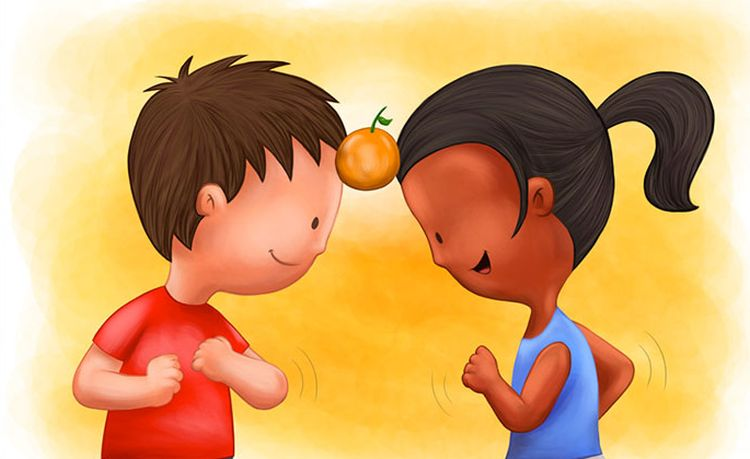 Formam-se os pares para dança, depois coloca ima laranja apoiada entre a testa dos dois integrantes de cada par.Os pares devem dançar procurando evitar que a laranja caia, não pode usar as mãos para manter o equilíbrio.A música escolhia é: Cabeça, Ombro joelho e Pé. https://www.youtube.com/watch?v=vDee2bF8Xls
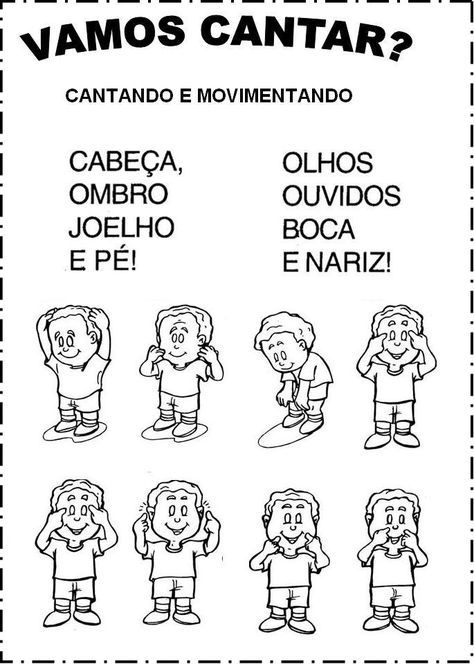 